Substance Institutepresents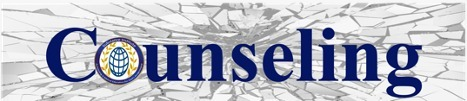 Homework OnlyModule  13 - The Counseling ProcessHomework – Module 13 – The Counseling ProcessName: ____________________________   Date:_____/_____/_____Question 1: According to Krishnan - The counselor must work on these 8 following measures to build and maintain the relationship with the client:________________________________________________________________________________________________________________________________________________________________________________________________________________________________________________________________________________________________________________________________________________________________________________________________________________________________________________________________Question 2:  What are the 5 stages of the Counseling Process?______________________________________________________________________________________________________________________________________________________________________________________________________________________________________________________________________________Question 3: What 12 Valuable Skills for Each Phase of Counseling?________________________________________________________________________________________________________________________________________________________________________________________________________________________________________________________________________________________________________________________________________________________________________________________________________________________________________________________________________________________________________________________________________________________________________________________________________________________________________________________________________________________________Question 4: Create a Real-Life Counseling SCENARIO and using the 12 Valuable Skills; Steps, Stages, 8 ways to build your relationship with the client, and Phase(s) you will use in your counseling one-hour session:______________________________________________________________________________________________________________________________________________________________________________________________________________________________________________________________________________________________________________________________________________________________________________________________________________________________________________________________________________________________________________________________________________________________________________________________________________________________________________________________________________________________________________________________________________________________________________________________________________________________________________________________________________________________________________________________________________________________________________________________________________________________________________________________________________________________________________________________________________